附件二：追溯信息上传操作流程1、追溯信息上传需经过以下环节：（1）创建原料批次（2）创建生产批次2、各个环节操作流程（1）创建原料批次操作步骤：供应中心——质量追溯——原料管理——点击“创建原料批次”——选择“原料相关”——输入相关信息、上传图片——点击“创建”——完成    相关截图步骤如下：A、创建原料批次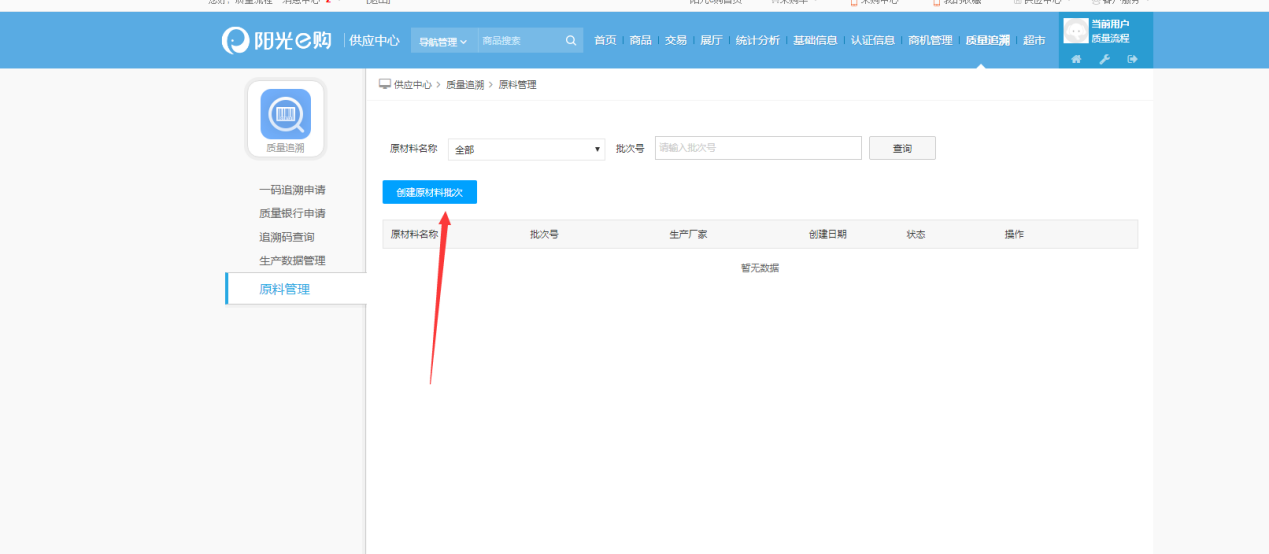      B、点击创建原料批次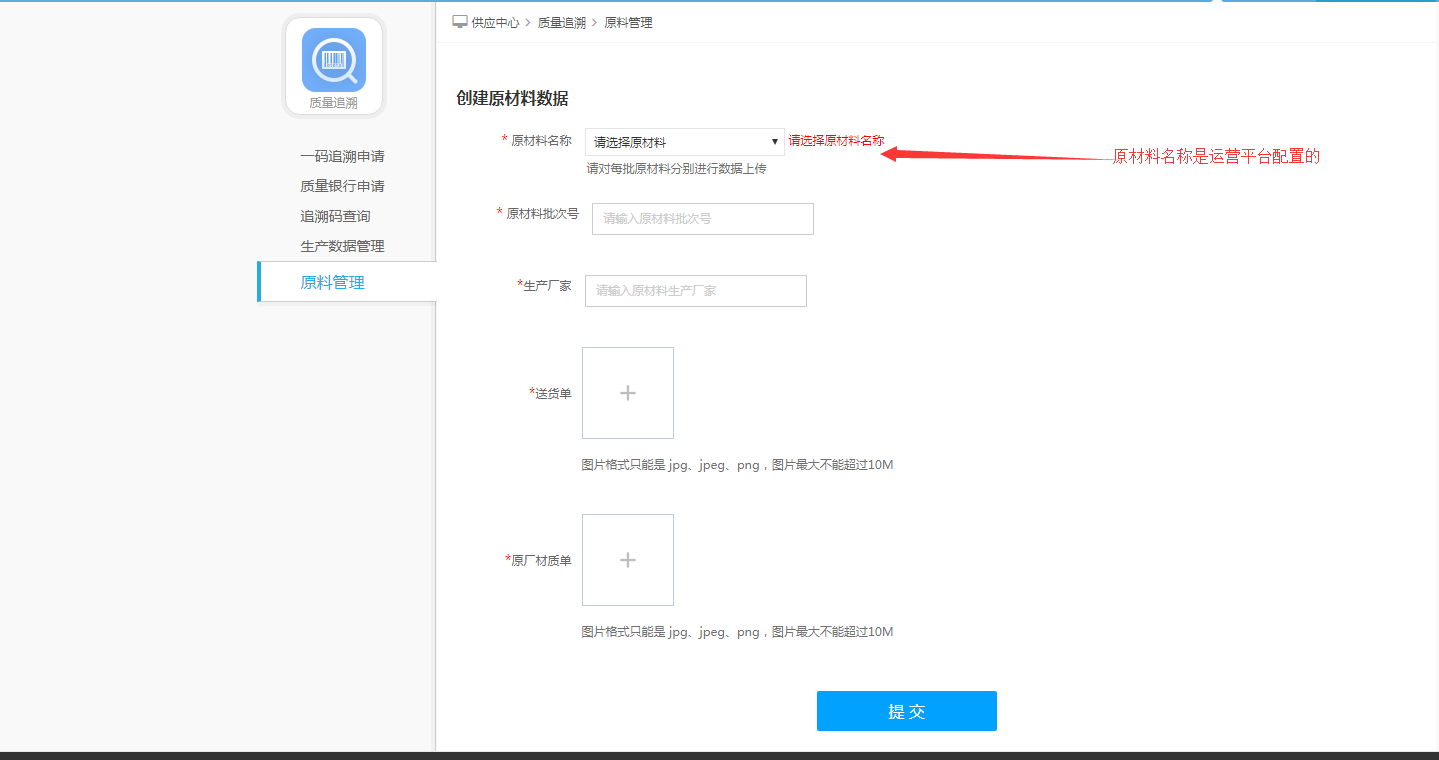 C、点击创建，完成原料批次创建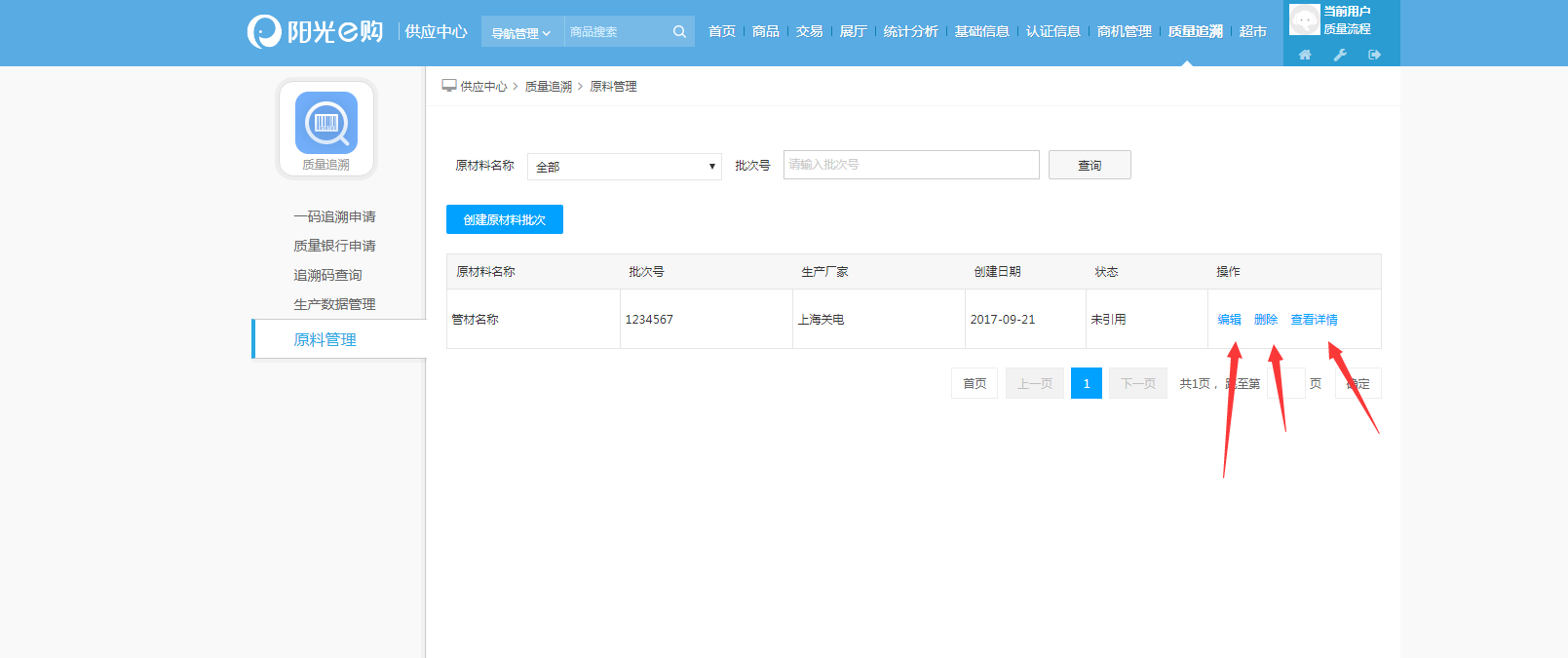 完成的原料批次可进行编辑   删除   查看详情（该批次被生产数据批次引用时不可删除，有状态显示）（2）创建生产批次流程对应的操作截图如下： A、创建产品批次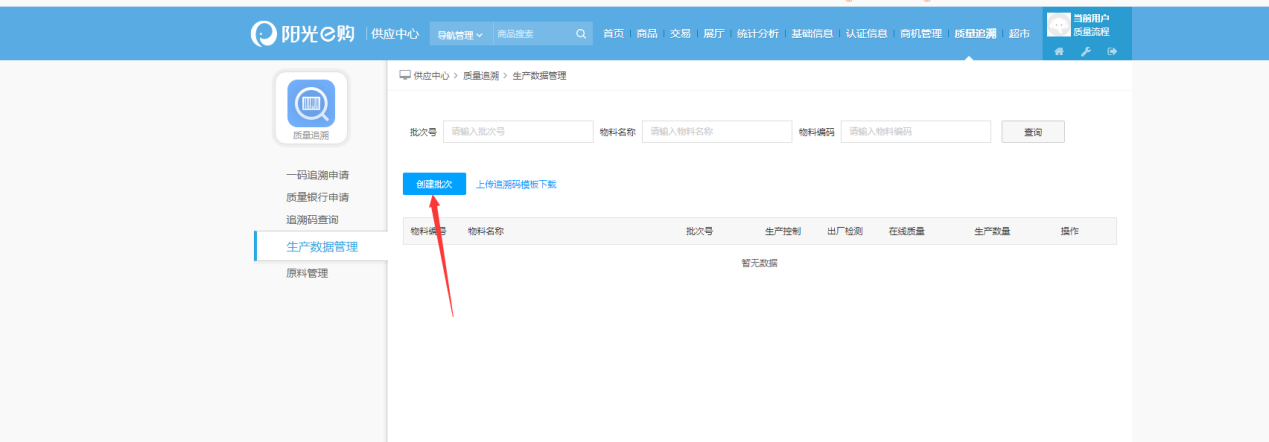 点击创建批次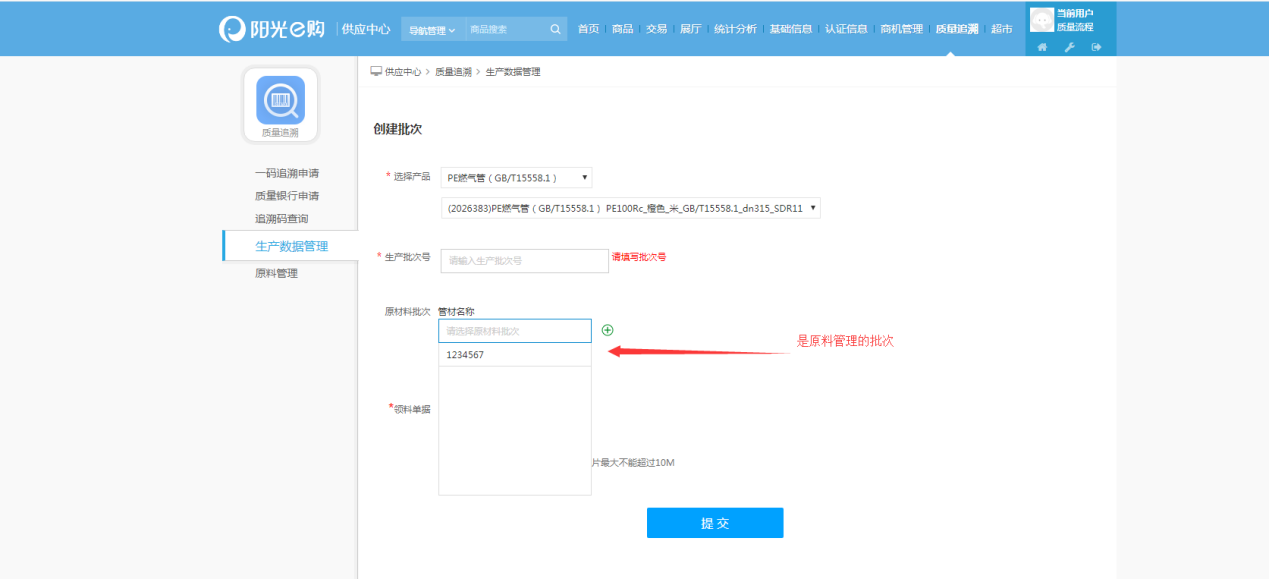 点击提交，提交后可维护相关信息，或等后期补充完整。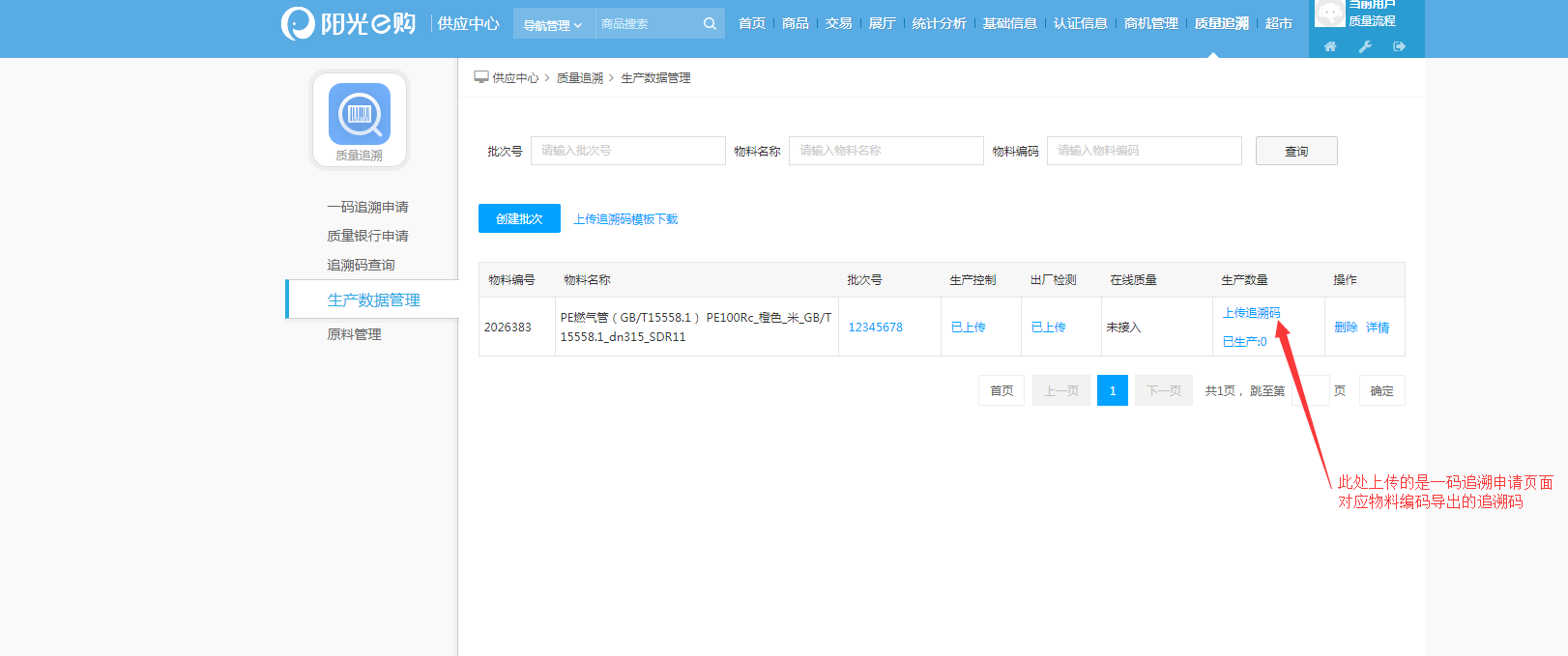 